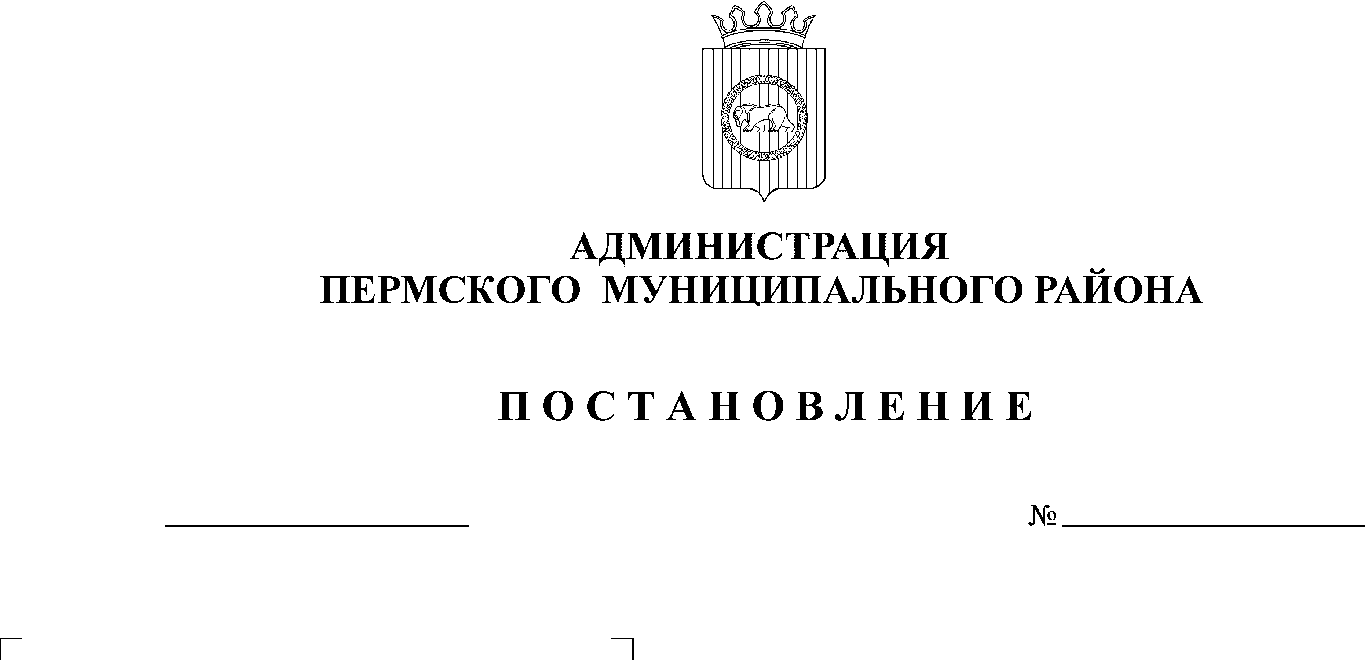 В соответствии с пунктом 6 части 2 статьи 47 Устава муниципального образования «Пермский муниципальный район» администрация Пермского муниципального района ПОСТАНОВЛЯЕТ:1. Внести в Положение о конкурсе на лучшую организацию работы Волонтерского штаба помощи пожилым и маломобильным гражданам, в том числе гражданам с инвалидностью, в связи с угрозой распространения новой коронавирусной инфекции (covid-19), утвержденное постановлением администрации Пермского муниципального района от 28.07.2020 № 419, следующие изменения:1.1. в пункте 7.1 раздела VII слова «не позднее 01 ноября 2020 года» заменить словами «не позднее 01 декабря 2020 года»;1.2. в пунктах 4.3.7.1 и 4.3.7.2 раздела IV приложения 1 к Положению о конкурсе на лучшую организацию работы Волонтерского штаба помощи пожилым и маломобильным гражданам, в том числе гражданам с инвалидностью, в связи с угрозой распространения новой коронавирусной инфекции (covid-19) слова «не позднее 01 ноября» заменить словами «не позднее 01 декабря»;1.3. приложение 5 к Положению о конкурсе на лучшую организацию работы Волонтерского штаба помощи пожилым и маломобильным гражданам, в том числе гражданам с инвалидностью, в связи с угрозой распространения новой коронавирусной инфекции (covid-19) изложить в следующей редакции: «Календарный план проведения конкурса на лучшую организацию работы Волонтерского штаба помощи пожилым и маломобильным гражданам, в том числе гражданам с инвалидностью, в связи с угрозой распространения новой коронавирусной инфекции (covid-19) (далее – таблица):2. Настоящее постановление разместить на официальном сайте Пермского муниципального района www.permraion.ru.3. Настоящее постановление вступает в силу со дня его официального опубликования.И.п. главы муниципального района                                                    В.П. Ваганов №Название мероприятияДата2020 год2020 год2020 год1Размещение информации о начале конкурса на лучшую организацию работы Волонтерского штаба помощи пожилым и маломобильным гражданам, в том числе гражданам с инвалидностью, в связи с угрозой распространения новой коронавирусной инфекции (covid-19) Не позднее 31 июля 2020 года2Прием заявокДо 15 августа 2020 года3Заседание объединенной экспертнойкомиссии, определение победителейНе позднее 20 августа 2020 года4Реализация заявок01 сентября 2020 года – 31 ноября 2020 года5Представление итогового отчета об исполнении заявокДо 01 декабря 2020 года 